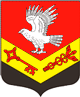 Муниципальное образование«ЗАНЕВСКОЕ   ГОРОДСКОЕ   ПОСЕЛЕНИЕ»Всеволожского муниципального района Ленинградской областиАДМИНИСТРАЦИЯПОСТАНОВЛЕНИЕ25.06.2021 г.	№ 548д. ЗаневкаО внесении изменений в постановление администрации МО «Заневское городское поселение»от 19.02.2021 № 150 «Об утверждении реестрамест (площадок) накопления твердых коммунальных отходов на территории МО «Заневское городское поселение»В соответствии с Федеральными законами от 06.10.2003 № 131-ФЗ «Об общих принципах организации местного самоуправления в Российской Федерации», от 24.06.1998 № 89-ФЗ «Об отходах производства и потребления», постановлением Правительства РФ от 31.08.2018 № 1039 «Об утверждении Правил обустройства мест (площадок) накопления твердых коммунальных отходов и ведения их реестра», администрация муниципального образования «Заневское городское поселение» Всеволожского муниципального района Ленинградской областиПОСТАНОВЛЯЕТ: В реестр мест (площадок) накопления твердых коммунальных отходов на территории муниципального образования «Заневское городское поселение» Всеволожского муниципального района Ленинградской области утвержденный постановлением администрации МО «Заневское городское поселение» от 19.02.2021 № 150 «Об утверждении реестра мест (площадок) накопления твердых коммунальных отходов на территории МО «Заневское городское поселение» (далее – реестр ТКО) внести следующие изменения:Строки 128, 129, 130 реестра ТКО изложить в редакции, согласно приложению № 1 к настоящему постановлению.Дополнить реестр ТКО строками 156, 157, 158, 159, 160, 161, 162, 163, 164, 165, 166 согласно приложению № 2 к настоящему постановлению.В схему размещения мест (площадок) накопления твердых коммунальных отходов на территории муниципального образования «Заневское городское поселение» Всеволожского муниципального района Ленинградской области, утвержденную постановлением администрации МО «Заневское городское поселение» от 19.02.2021 № 150 «Об утверждении реестра мест (площадок) накопления твердых коммунальных отходов на территории МО «Заневское городское поселение» (далее - схемы) внести следующие изменения:  Лист 6 схем аннулировать. Дополнить схемы вновь образованными объектами, согласно приложению № 3 к настоящему постановлению.Настоящее постановление подлежит опубликованию в газете «Заневский вестник» и размещению на официальном сайте муниципального образования http://www.zanevkaorg.ru/.Настоящее постановление вступает в силу после его официального опубликования.Контроль за исполнением настоящего постановления оставляю за собой.Временно исполняющий обязанностиглавы администрации	В.В. Гречиц 